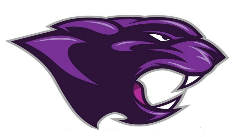  Every Student, Every Day- Excellence for all.Important Info:Prom was a success this past weekendMiddle School testing starts on May 2ndBand Concert is Saturday the 7thSenior Trip leaves on the 10th of MaySenior Nigh Awards is May 17th at 6:00 in gymBaccalaureate is May 18th at 7:00 in gymGraduation is May 20th in the gym at 7:00 Thanks and remember “Every Student, Every Day-Excellence for All”